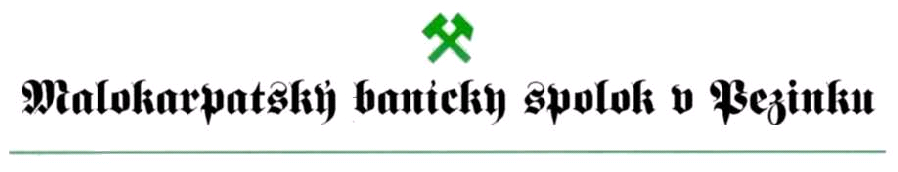 Ul. Milana Rastislava Štefánika č. 9, 902 01 Pezinok,  Zaregistrovaný MV SR č. spisu: 1-90090-10815-1
IČO 31818145, IBAN SK47 0900 0000 0001 8190 1026, kontakt: 0905 300 884 Štefan Granec 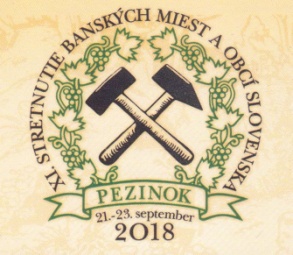 11. stretnutie banských mies a obcí Slovenska v Pezinku.Zoradenie spolkov, cechov, bratstiev, miest a obcí v sprievode.Čelo sprievoduMažoretkyZnak mesta PezinokŠtátna správa, primátor, mestskí poslanci a pozvaní hostiaVinohradnícky sprievodHlavný banícky sprievodZdruženárska zástavaBanícke kladivkáBarbora s permoníkmi po bokochJednotlivé spolky pod číslami v akom sa nám nahlásiliPredsedovia združenia Slovenska, Česka, Maďarska, Poľska, Ukrajini , AzerbajdžanuHistoricko- hornicky spolok Stříbro   ČRKrôžek krojovaných horníku Barbora Karvína   ČRNadáce Georgia Agricola Sokolov    ČRHornický spolek SOLLES Chodov   ČRHorní Suchá KKH dolu František  ČRPlaná- Hornicko- historický spolek z.s   ČRSpolek krojovaných horníku při obci Stonava  ČRHornická společnost podkrušnohorské oblasti  ČRSpolek severočeských horníku Most   ČRKlub přatel hornických tradic Kladno z.s  ČRHorncký spolek Rozkvět Sedlište   ČRHornický spolek Apollonia Nové Sedlo  ČRSpolek Řimbaba Bohutín  ČRHornicko historický spolek Zapadočeských uhelních dolú Zbuh  ČRStráž pod Ralskem  ČRCech přibranských horníku a hutníku z.s  Příbram  ČRCech příbramských hutníku olovařu z.s Příbram   ČRSpolek Prokop Příbram   ČRNadace Landek Ostrava + SHHS EVL  ČRHistorické rudné doly Mědeník z.s    ČRStowarzyszenie Inzynierów i Techników Gŕnictwa Oddzial Rybnik  PLPoliaciOMBKE Maďarsko  National TU Dnipropetrof Politechnik   UkrajinaAzinterpartlayisch- X, Baku AzerbajdžanSlovenskoBanícky spolok Nová Baňa Občianske združenie LIBETHA Ľubietovský  banícky a hutnícky spolokSpolok priateľov bane NovákyEisenbach OZ VyhneBanícky cech RudňanyHornonitriansky banícky spolokSpolok Permon MariankaSpišská Nová Ves Banícky spolok SpišBanskoštiavnicko-Hodrušsky banícky spolokBanícky spolok GelnicaBratislavský banícky cechBansko- robotnícky spolok HelcmanovceBanícke bratstvo Herrengrund Špania DolinaBanskobystrický banícky cechBanícky spolok RakovnicaGBS Bratstvo RožňavaBanícky spolok Bratstvo Smolník Smolnická HutaDúbravský banícky cechHandlovsky banícky spolokOZ Salvátor Vyšná BocaBanícky cech Dolina Veľký KrtišOZ HALIAR Staré HoryKremnický banícky spolokKošický banícky spolok Starohorsky banícky spevokolBanícky cech SlovinkyNezisková organizácia Barbora PezinokMalokarpatský banícky spolok PezinokMMM